In the name of God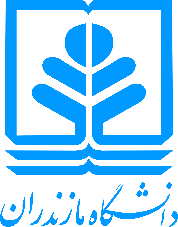 Faculty: Dear Head of the Department of , Mr./Ms. , I would like to submit my MSc Proposal and I wonder if you could review and approve it along with the Research Committee in the department. My supervisor(s) and advisor(s) have confirmed my proposal attached to this template. Student InformationSupervisors’ and advisors’ ConfirmationDate: 
No.: 
Attachment: The following tables, including a student’s information and proposed thesis specifications, should be carefully completed.Table 1. Student Educational  Background InformationTable . Student Contact InformationTable 3. Thesis Proposal DetailsNote: It is the responsibility of the Department of Postgraduate Studies to determine the necessity of any of the items that have been marked with the “if applicable”.Problem Statement (based on the components of description, properties, significance, the gap of doing the research, and innovation)Research BackgroundResearch Objective(s)Research Question(s) (if applicable)Research Hypothesis (es)Information about the Procedure of conducting the ResearchType of ResearchBased on the Objectives:Based on the Type of the Data:Based on the Method of the Data Collection Research Domains Including spatial, temporal, and thematic areas (If applicable)Research Pattern, Conceptual Model, and Theoretical Framework (If applicable)Introduction of indicators, variables, their measurement methods, sources of the data and information, and the method of analysis (If applicable)Research Method (If your research is on human samples as well as laboratory animals, it is necessary to provide the code obtained from Iran National Committee for Ethics in Biomedical Research in this section.)Timing of Research Progress and Completion (by taking the allowed limit for your educational period)Table 4. TimetableReferences (Must be fomated in either APA or Vancouver styles.)Has funding been requested from other organizations for this project?If yes, please write the name of the organization you have sent your funding request along with their decision, and attach the relevant documents to this proposal. Research Beneficiary OrganizationsStudent CommitmentsThe present thesis proposal, which has been prepared with full observance of the contents of the code of research ethics and acceptance of its provisions and full observance of the intellectual property rights of others, is the result of my scientific research and writing under the guidance of my supervisors and advisors. I am responsible for the accuracy and authenticity of all the contents of the present proposal and in case of any violation, the right to prosecute is reserved by the University of Mazandaran, and by signing this form, I waive the right to object. All rights, including printing, duplication, copying, translation, and adaptation, etc., in different environments from the proposed thesis resulting from it, and are also reserved for the University of Mazandaran.I have also uploaded my thesis proposal in the Similarity-Check System of the Iranian Research Institute for Information Science and Technology (Irandoc), and I have attached the "Similarity-Check Report", "Similarity Percentage of each Source" and "the Background" related to the proposal. According to the attached documents, the percentage of similarity of the dissertation proposed with other sources is  percent, and also, the similarity-check documents have been approved by the supervisor.Referee DetailsTable 5. Details of the Elected Referees of the Department* Signature of the respected referees is an indication of the approval of the current thesis proposal and completion of all the necessary changes. Agenda of the Postgraduate Education Council Department, Tracking Code, and the Committee of the Compilation of Thesis in the University of MazandaranThe thesis proposal of Mr./Ms.  student of the major of  and the discipline of  entry of the year  and with the student ID of  has been approved by the committee of the department of  on .Tracking CodeTracking Code: According to the educational methodology of the University of Mazandaran, after the thesis proposal has been approved by the committee of the related department, the student will need to submit it at the Iranian Research Institute for Information Science and Technology (Irandoc). After the submission is successful, the student needs to enter the tracking code of the submission in the seventh paragraph entitles “Tracking Code”. Furthermore, the student needs to provide the E-mail receipt for registration in Irndoc to the education department of their faculty so that it can be added to their student profile. The Dissertation Proposal of Mr./Ms.  has been considered and approvin the Committee of the Compilation of Thesis of the University of Mazandaran on the date .Table 6. Members of the Committee of the Compilation of Thesis and Dissertation of the UniversityTable 7. Checklist of the Dissertation Proposal and its attachmentsSignaturesM.Sc. Proposal Submission to the Head of DepartmentFull Name:Student ID: Student ID: Major: Research domain: Research domain: Degree: Commence date:Semester:Thesis Proposal Title:Thesis Proposal Title:Thesis Proposal Title:Name and SurnameResearch domainAcademic RankPosition in the DissertationAffiliationDate and SignatureSubmision date: Student Signature:M. A./Sc. Thesis ProposalFull Name:Student ID: Student ID: Major: Discipline: Discipline: Degree: Commence date: Semester:Thesis Proposal Title:Thesis Proposal Title:Thesis Proposal Title:Mobile:Phone:Email:Address: Address: Address: TitleTitleIn PersianIn EnglishOther languages 
(if applicable)KeywordsKeywordsIn PersianIn EnglishOther languages 
(if applicable) Fundamental Practical Research and Development Quantitative Qualitative Mixed Experimental Theoretical MixedPhase TitleTotal TimeExecution TimeExecution TimeExecution TimeExecution TimeExecution TimeExecution TimePhase TitleTotal Time Yes NoSignature of the Student(With the full name, and date)Signature of the Supervisor(s)(With the full name, and date)Full nameReseach domain Academic RankAffiliationSignature *DateMember of the CommitteeFull nameSignatureManager of Research and TechnologyManager of EducationDean of the Faculty of Vice president for Research in the faculty of Vice president for Education in the faculty of Head of the Department of Research admin in the faculty of #TitleTitleCheckedCheckedCheckedCheckedChecked#TitleTitleStudentFirst AdvisorHead of the DepartmentResearch ExpertVice President for Research of the FacultyStudent Identity InformationStudent Identity InformationTitle of the Thesis Proposal (Persian, English, and other languages)Title of the Thesis Proposal (Persian, English, and other languages)Keywords (Persian, English, and other titles)Keywords (Persian, English, and other titles)Information about the Advisor(s) and Supervisor(s) and research domainsInformation about the Advisor(s) and Supervisor(s) and research domainsSignature and the date by the submission of the proposalSignature and the date by the submission of the proposalSignature and the date signed by the supervisor(s)Signature and the date signed by the supervisor(s)Signature and the date signed by the advisor(s)Signature and the date signed by the advisor(s)The thesis proposal does not have any writing, editing, page layout, or typesetting errors.The thesis proposal does not have any writing, editing, page layout, or typesetting errors.The proposal is compiled based on the approved guidelines of thesis proposals at University of MazandaranThe proposal is compiled based on the approved guidelines of thesis proposals at University of MazandaranThe agenda of the postgraduate studies council is attached to the proposal. The agenda of the postgraduate studies council is attached to the proposal. The Tracking Code has been received from IrandocThe Tracking Code has been received from IrandocThe student commitment regarding the observance of research ethics, regulations, and executive proceduresThe student commitment regarding the observance of research ethics, regulations, and executive proceduresProviding the costs of the thesis proposalProviding the costs of the thesis proposalThe certificate of the “Similarity-Check” system is attached to the proposalSimilarity Check ReportThe certificate of the “Similarity-Check” system is attached to the proposalPercentage of the Similarity of Each ResourceThe certificate of the “Similarity-Check” system is attached to the proposalBackgroundApproval of the thesis proposal by the postgraduate studies committee (Elected Referees)Approval of the thesis proposal by the postgraduate studies committee (Elected Referees)Manager of Research and TechnologyManager of the Education Head of the Faculty of Vice president for Research in the faculty of Research admin in the Faculty of Student’s full name 